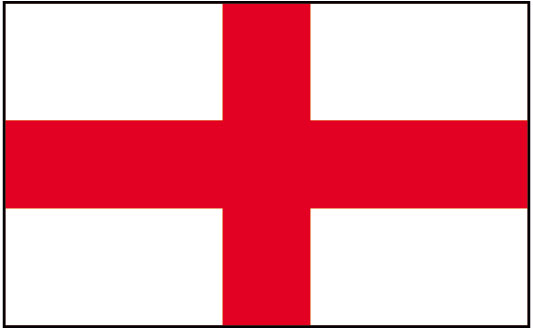 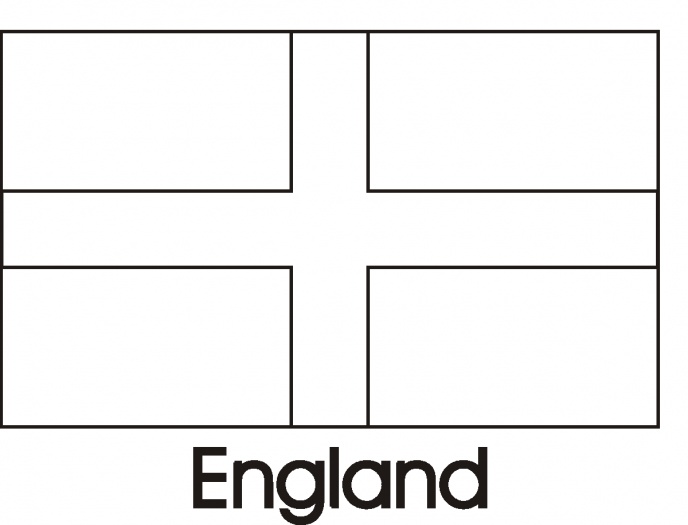 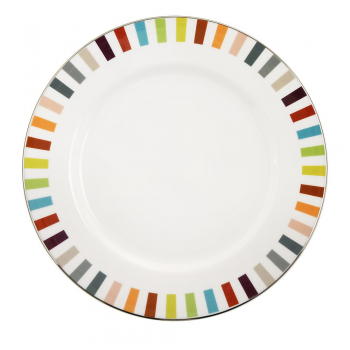 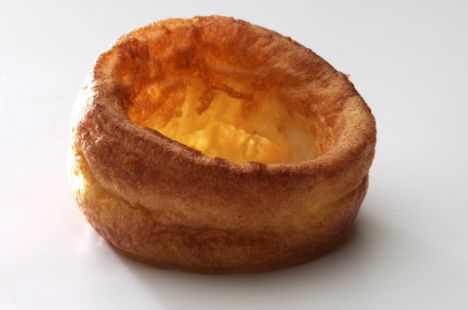 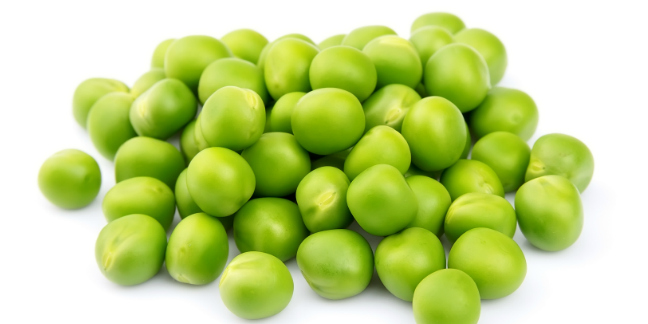 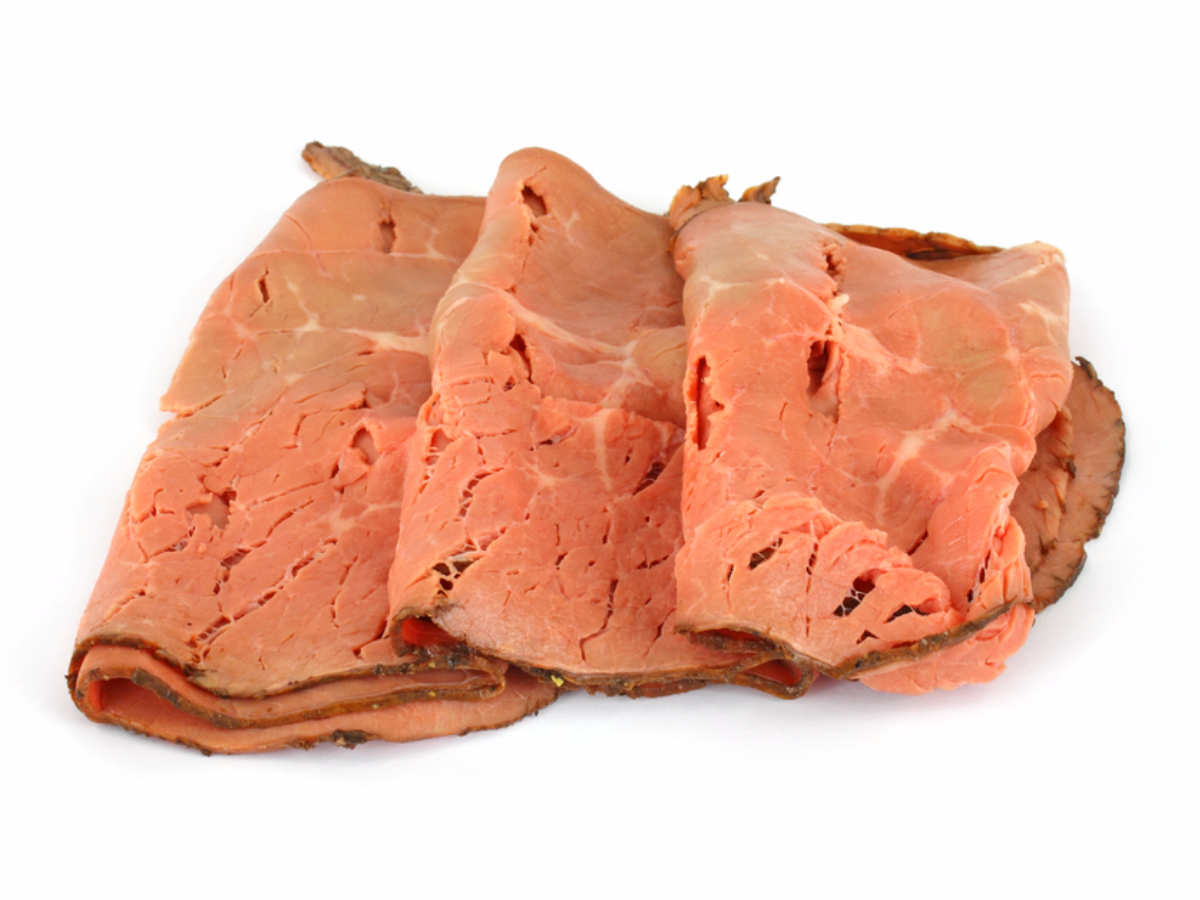 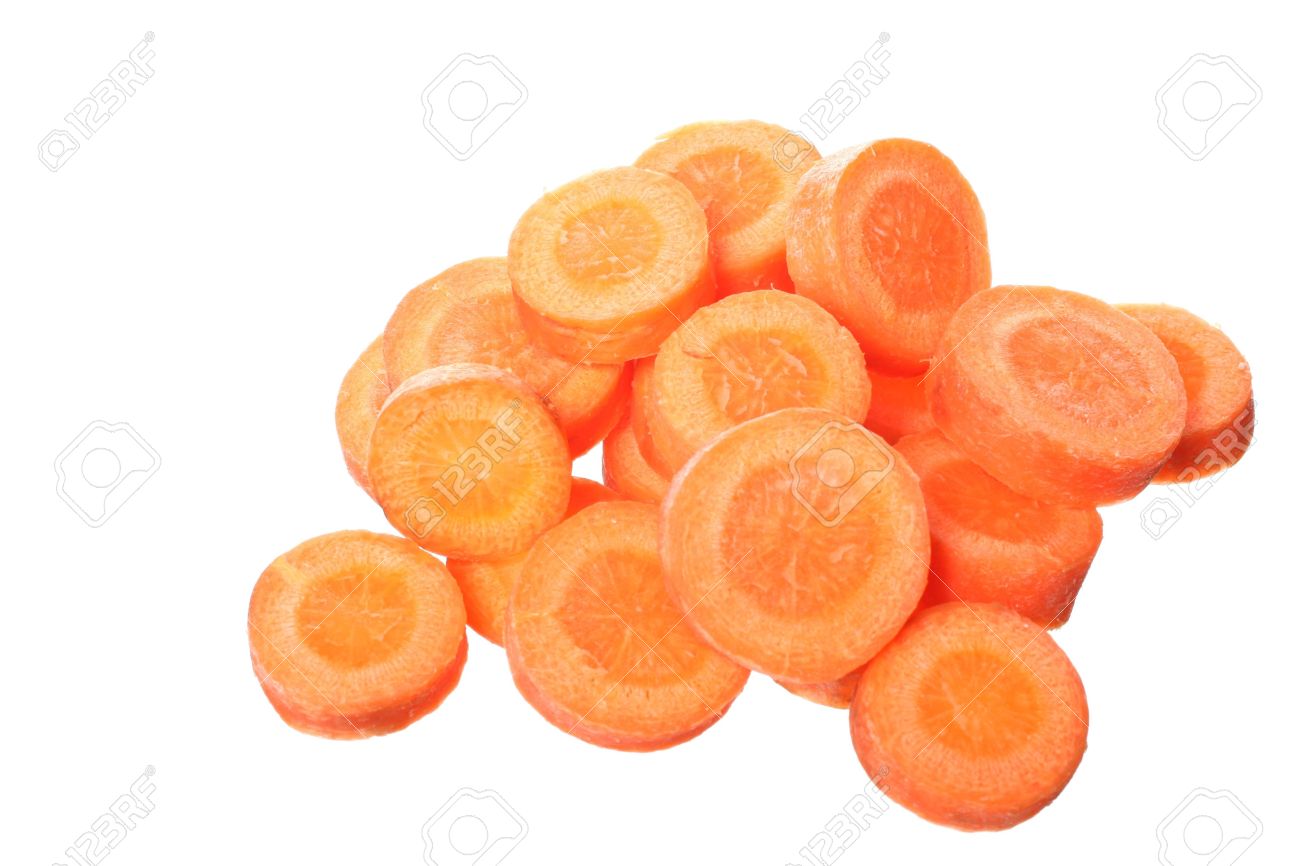 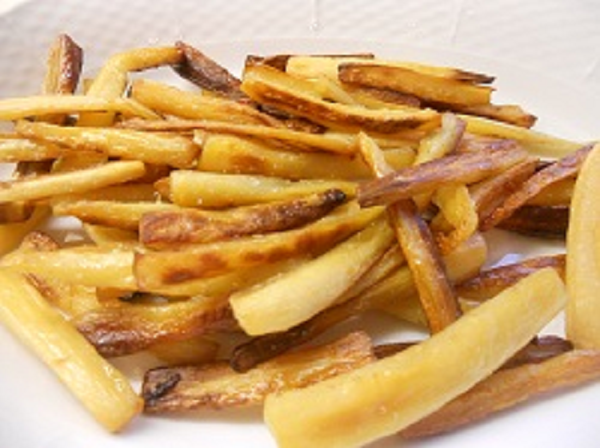 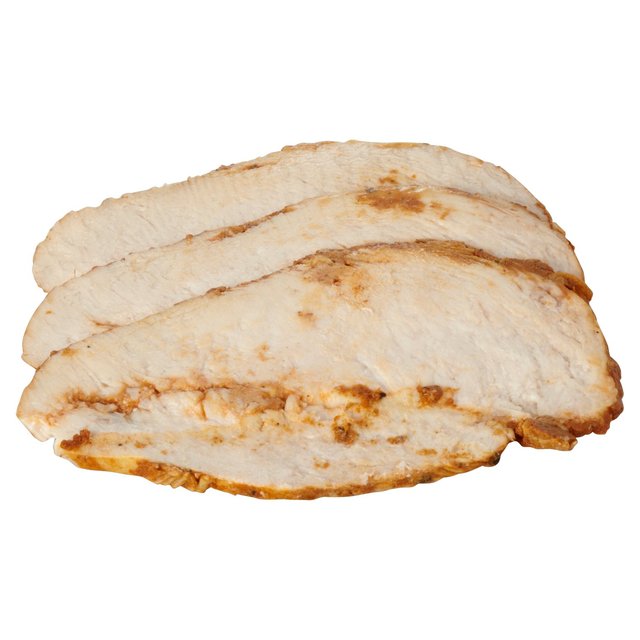 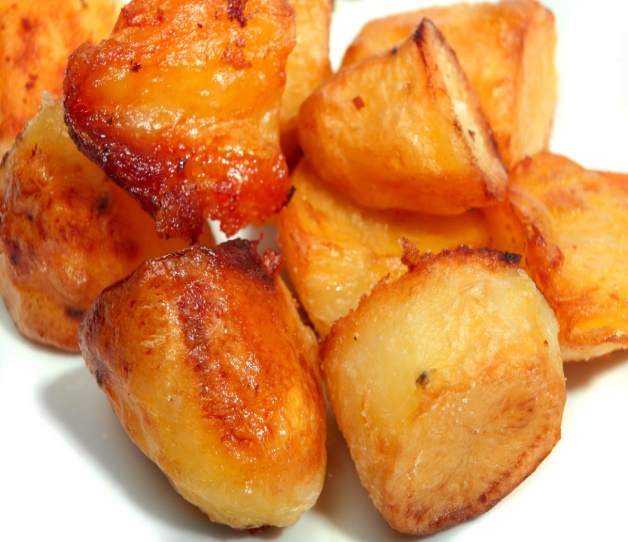 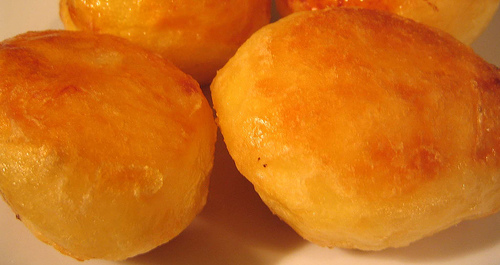 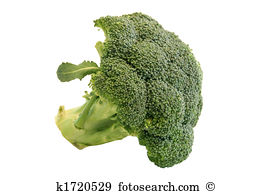 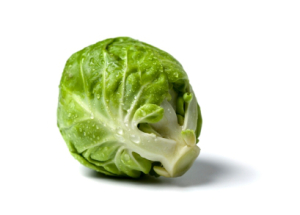 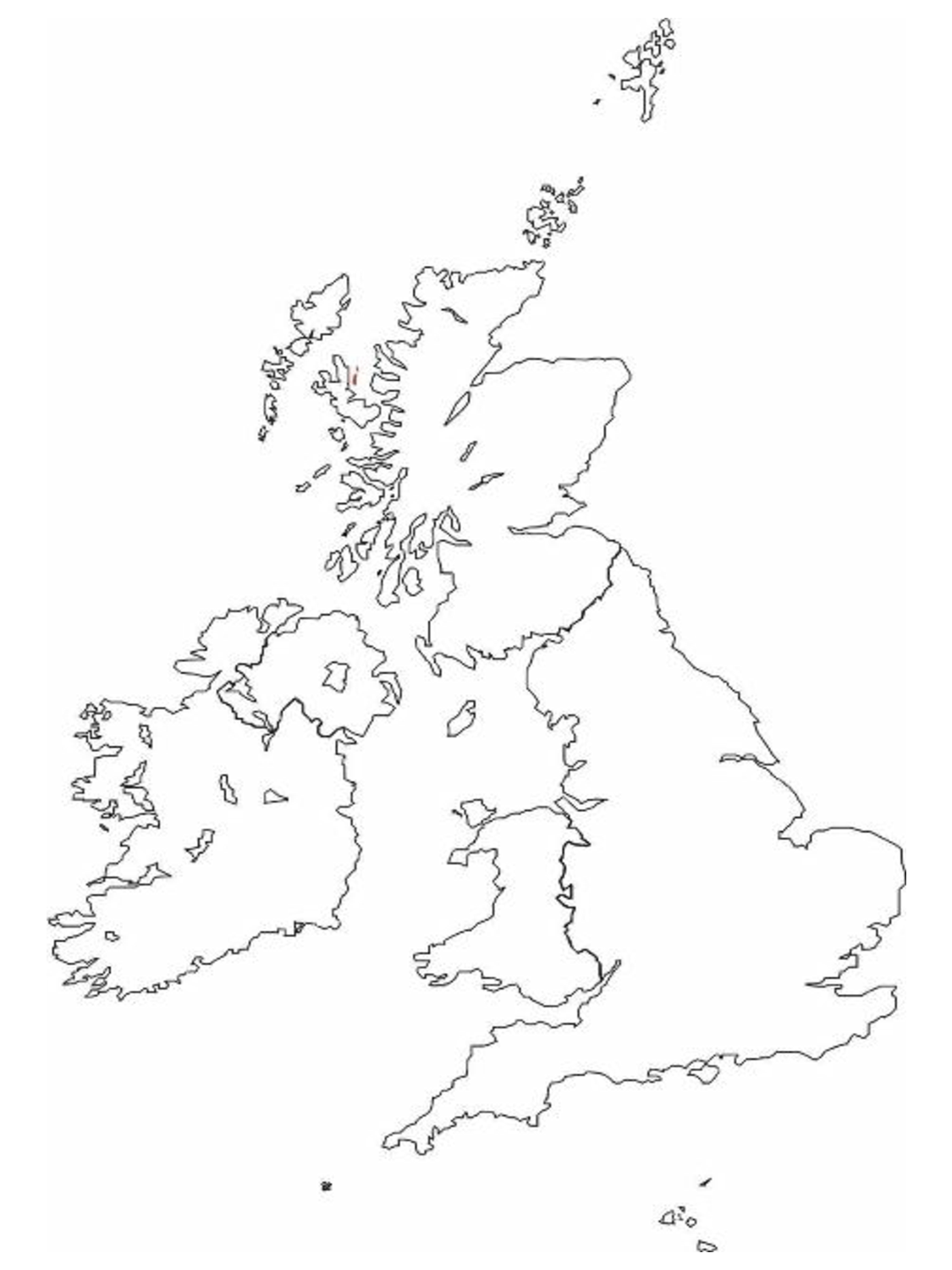 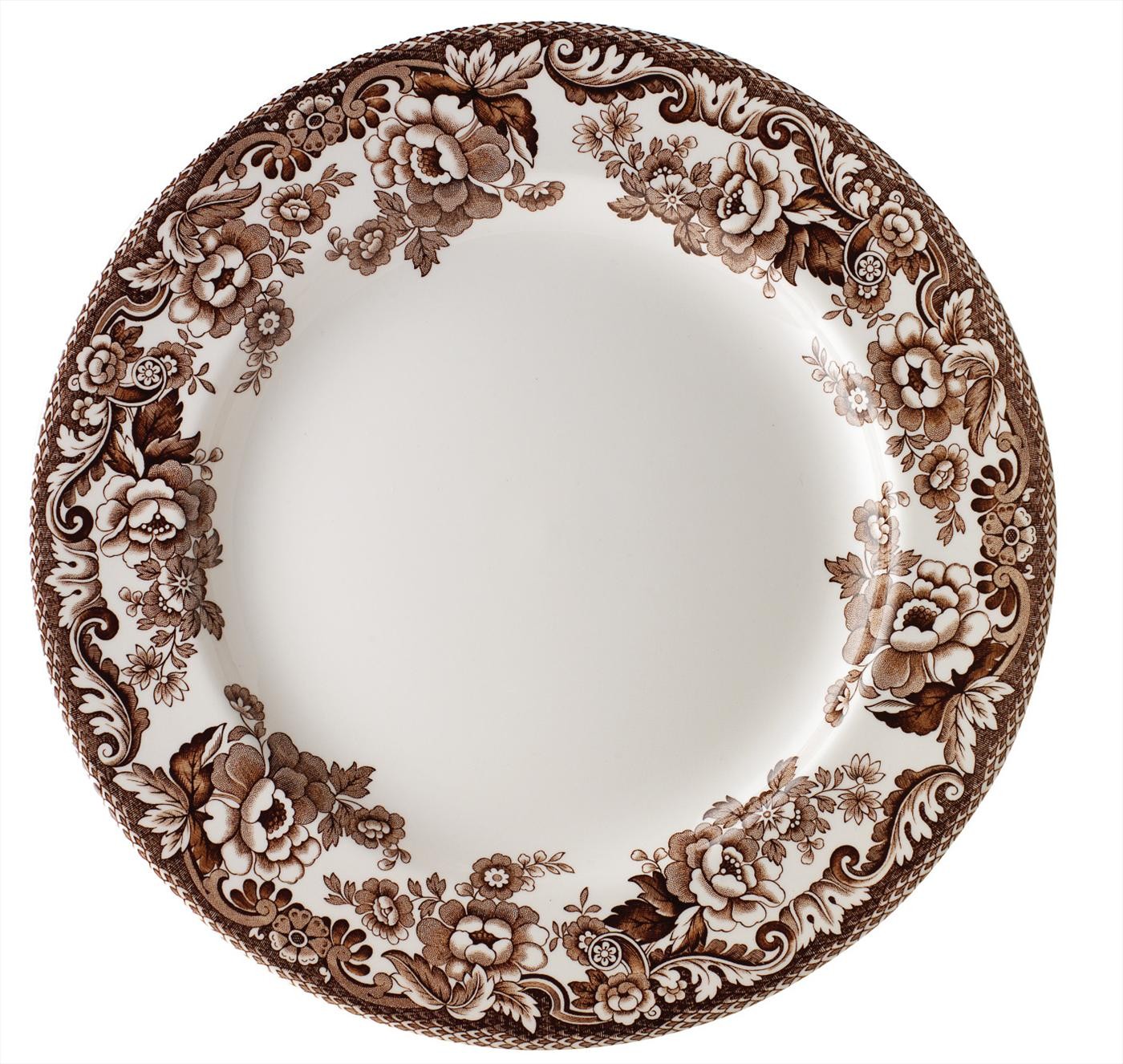 EnglandThe Queen          Boris JohnsonFish and chipsFootballCream tea Morris dancingFlagLondonHandkerchief________________________________________________________________________________________________________________________________________________________________________________________________________________________________________________________